【今日主題】耶穌在世最後一天講員︰王裕一弟兄經文 : 徒一6--14大綱 : 1. 門徒的關切2. 耶穌的強調3. 天使的預告4. 扭轉的禱告【我們要彼此代禱】~~宣教日引˙2018春季號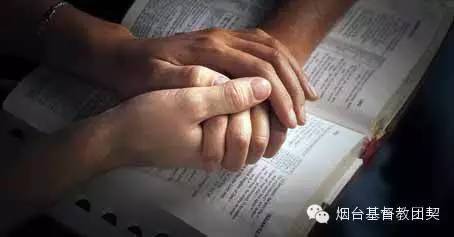 以前，我總認為「代禱」只是基督教圈子的一個習慣和傳統，並沒有實際的作用，因此我不會忠心為別人代禱，也很少要求別人為我禱告。有好幾次，當我的人生面對困難和掙扎時，聽到的是這樣的聲音：「不用分享，沒有人會真正為你禱告的。」當我開始要參與《宣教日引》服事時，意識到自己對代禱的不信任，會成為服事上的破口，我需要克服這方面的軟弱。就在想著的時候，神允許一件重要的事發生，徹底更新了我對主內肢體彼此代禱的認識。有一年聖誕節，我們為了要帶領一位在馬來西亞認識的中國朋友去教會，一家三口特地去了一趟北京。然而，就在約好要去教會的前一晚，兒子突然病重，整晚嘔吐不止。當時沒有藥，也沒有醫生，我們只能不住禱告。接下來幾天，他的病沒有減輕，反而更加嚴重，吐完了便開始瀉，幾乎一、兩個小時瀉一次，肚子時刻都疼痛不已。那幾天我非常脆弱，全身一直控制不住地發抖。在那麼困難的時刻，我都沒想過要請求弟兄姐妹代禱。最後，實在無力禱告時，就在最關鍵的時刻，我不尋常地收到一個教會弟兄捎來的問候短信，才想到或許可以試一試請別人代禱。於是，發短信回國請弟兄姐妹代禱。短信發出以後，很奇妙的，我那幾天的不安一下子被撫平，經歷到一份有人和我在一起的安穩。第二天，兒子在沒有任何藥物治療下，竟然奇蹟般康復了！許多年過去，我仍然記得那個晚上，在陌生的國家，我和家鄉的主內肢體 以禱告連繫在一起的奇妙經歷。那次以後，我不再認為代禱是可有可無的，也不再相信魔鬼的謊言，以為沒有人為我禱告。我也願意學習忠心為別人代禱，因為我已經知道，神會垂聽我們彼此的代禱。我寫這篇文章時，剛好讀到一個很激勵我的見證，關於一個在阿拉伯服事的宣教士家庭。丈夫經常需出國宣教，留下妻子和孩子們在家。短暫分離已是這個家庭無法避免的一部分。白天還好，但到了夜晚，兩歲的女兒就會莫名恐懼和急性高燒，而且眼睛會直盯著某樣東西，並伸出小手想抓住它。夜晚他們的家就像地獄般令人恐懼。他們為這件事禱告許久，情況卻毫無改變。太太長期受這種精神壓迫，感覺快崩潰了。她意識到不只要自己禱告，也需要其他肢體的支援，但她找不到一個能放心分享，不會對她投以異樣眼光，或質疑她屬靈狀況的主內肢體。一天下午，她家的門鈴響了，只見門外站著三位來自美國的姐妹，大家對望一眼，其中一個姐妹溫柔地問：「妳還好嗎？」就在那一刻，她們有了靈裡的交通。太太與姐妹們分享自己的困境，她們馬上為這個家庭禱告。原來這三位姐妹是從美國特地來找一位朋友，意外地敲錯了門。但大家都知道這不是偶然的，是神特意差派她們來成為這個宣教士家庭的幫助。在宣教士太太最孤單時，神透過其他基督徒來支援她。就這樣，那可怕的夜晚夢魘過去了。還有一次，一位穆斯林想要拜訪宣教士夫婦，向他們請教宗教課題，還邀請了一位宗教警察同行。這是難得機會，但也有潛在危機，因為宗教警察可能是去調查他們的。面對這棘手難題，他們想到要連結其他信徒為此事禱告。許多收到代禱要求的信徒把消息轉傳開，大家在自己的小組代禱。很巧他們拜訪的那天，正是一週中最多小組聚會的日子。非常明顯，那就是上帝的時間。後來，大家分享聖靈如何打斷他們的聚會，帶領他們火熱禱告；有些人在禱告時，就清楚感覺到禱告會蒙垂聽。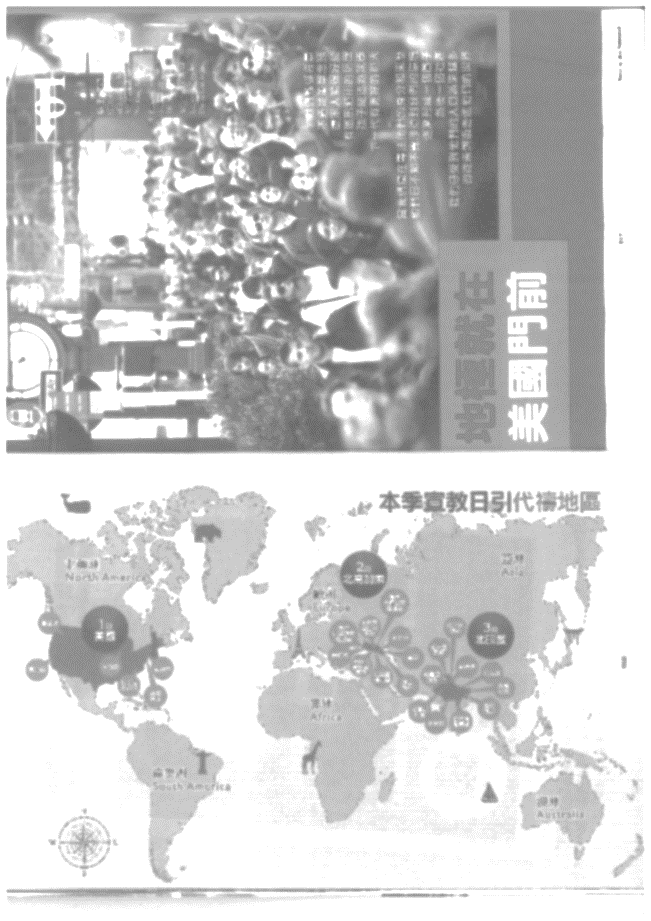 那天在討論過程中，好幾次宗教警察要引導話題，但他的思緒卻一片空白，壓根忘了自己要講什麼，只能聽宣教士講。當他們邊聽邊思考時，屋內氣氛一片祥和。最終，他們發現了可蘭經的矛盾之處，並且願意公正客觀地接受這個發現。本期有好幾篇靈修資料提到信徒不是孤單的「個體」，而是神國度的「群體」。神的心意是要我們彼此幫補、互相支援，沒有誰可以不需要其他信徒；我們對彼此有一份不可逃避的責任。我們也會看到神如何使用信徒的禱告，攻破最難傳福音的北高加索地區，從前這裡沒有一個信徒，現在一半以上族群已有信徒。同樣的，在「印地語地帶」，自從90年代全球信徒集中為這地區禱告以後，這個看似最黑暗的地區，如今已可以看到一線光芒了。希望這些見證能激勵我們忠心為宣教禱告，不只自己禱告，也帶領我們的小組、教會、家庭一起為宣教禱告。（註:透過《宣教日引》每天認識一個未得之民，並為這個群體的需要代求。本季代禱地區有︰美國、北高加索、北印度）本週各項聚會今日	09:30	兒童主日學		09:45	主日講道	王裕一弟兄		09:45	中學生團契		11: 00	慕道班		11:00《擘餅記念主聚會》		14:10	成人主日學	蔣震彥弟兄	慎思明辨的生活態度	傳10:1~12:8	週二 07:30	晨更禱告會	19:30	英文查經班週三	19:30	交通禱告會	陳宗賢弟兄週四	14:30	姊妹聚會	陳梅軒姊妹		15:30	姊妹禱告會	王正和姊妹週五	19:00	愛的團契	查經聚會		19:30	小社青	靈修分享會週六	14:00	大專團契	聖經單卷概論		18:00	社青團契	讀書會台北基督徒聚會處               第2510期  2017.12.31教會網站：http://www.taipeiassembly.org   年度主題：敬拜事奉的人生		主日上午	日下午 	下週主日上午	下週主日下午	聚會時間：9時45分	2時10分	9時45分	2時10分	司     會：任  駿弟兄		呂允仁弟兄	領        詩：任  駿弟兄		蔣震彥弟兄	賴大隨弟兄	司     琴：羅雲深姊妹		謝多佳姊妹	俞齊君姊妹	講     員：	王裕一弟兄		下週講員：羅煜寰弟兄	本週題目：耶穌在世最後一天	下週主題：大哉敬虔的奧秘	本週經文：使徒行傳一6—14	下週經文：提摩太前書3:14-16 	上午招待：陳美月姊妹 金貞美姊妹	下週招待：蔣震彥弟兄 林和東弟兄			吳瑞碧姊妹				楊晴智姊妹臺北市中正區100南海路39號。電話（02）23710952傳真（02）23113751他必降臨，像雨降在已割的草地上，如甘霖滋潤田地。在他的日子，義人要發旺，大有平安，好像月亮長存。                                                                                                          詩篇72:6~7曹琦姊妹&余奕萱弟兄的結婚典禮將於107年1月1日下午3:00在基隆七堵長老會舉行。已向曹琦預定搭乘遊覽車前往者，請於當天下午1:30在本教會集合出發，回程預定於晚上7:30從七堵長老教會返北。